	MĚSTO ŽATEC	USNESENÍ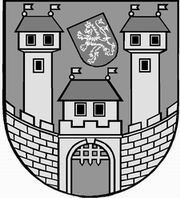 	z 	3	. jednání Rady města Žatce 	konané dne	6.6.2016Usnesení č. 	66  /16	-	117 /16	  66/16	Schválení programu	  67/16	Kontrola usnesení	  68/16	Informace o investičních akcích	  69/16	Výběrové řízení na opravy mostu	  70/16	Výběr zhotovitele a rozpočtová změna – zateplení a vytápění herny v 	ChChP	  71/16	Chrám Chmele a Piva – dodatek č. 7 ke smlouvě o poskytnutí dotace	  72/16	Výběr zhotovitele: Projektová dokumentace – technická infrastruktura Pod 	kamenným vrškem v Žatci, 3. etapa	  73/16	Zahájení výběrového řízení „Oprava ulice U Plynárny a spodní části ulice 	Nádražní schody, Žatec“	  74/16	Výpůjčka pozemku p. p. č. 444/38 v k. ú. Žatec	  75/16	Výpůjčka pozemků z majetku města v k. ú. Žatec	  76/16	Žádost o směnu části pozemku p. p. č. 3882/12 v k. ú. Žatec	  77/16	Záměr prodat části pozemků zastavěných ploch st. p. č. 69/2, 4 v k. ú. Žatec	  78/16	Prodej části pozemku p. p. č. 7032/51 v k. ú. Žatec	  79/16	Prodej části pozemku p. p. č. 5617/6 v k. ú. Žatec	  80/16	Záměr města propachtovat pozemky z majetku města v k. ú. Trnovany u 	Žatce	  81/16	Smlouva o budoucí smlouvě o zřízení věcného břemene – stavba 	„Kanalizační přípojka k č. p. 902, Žatec“	  82/16	Žatecká teplárenská, a.s. – zápisy o průběhu jednání dozorčí rady	  83/16	Technické služby města Žatec, p. o. – zpráva o činnosti k 31.12.2015	  84/16	Změna č. 6 Územního plánu Žatec – zadání	  85/16	Návrh na uzavření veřejnoprávní smlouvy pro výkon přenesené působnosti	 - RÚIAN	  86/16	Zpráva o činnosti příspěvkové organizace Městské lesy Žatec za rok 2015	  87/16	Odměna řediteli příspěvkové organizace Městské lesy Žatec	  88/16	Protokol o výsledku následné veřejnosprávní kontroly	  89/16	Protokol o výsledku následné veřejnosprávní kontroly	  90/16	Protokol o výsledku následné veřejnosprávní kontroly	  91/16	Účetní závěrky PO za rok 2015	  92/16	Přerozdělení výsledků hospodaření za rok 2015 příspěvkových organizací 	zřízených Městem Žatec	  93/16	Účetní závěrka Města Žatce	  94/16	Dodatek č. 1 ke Smlouvě o zajištění závazku veřejné služby na zabezpečení 	LPS	  95/16	Zřizovací listina – PO Domov pro seniory a Pečovatelská služba v Žatci	  96/16	Odměna ředitelů PO	  97/16	Uzavření nájemní smlouvy – byty v DPS	  98/16	Uzavření nájemní smlouvy – byty v DPS	  99/16	Uzavření nájemní smlouvy – byty v DPS	 100/16	Doplatek na bydlení – žádost o souhlas obce	 101/16	Doplatek na bydlení – žádost o souhlas obce	 102/16	Doplatek na bydlení – žádost o souhlas obce	 103/16	ZUŠ Žatec, Studentská 1030 – odprodej movitého majetku	 104/16	Žádost o účelovou neinvestiční dotaci – MŠ Žatec, U Jezu 2903, okres 	Louny	 105/16	Žádost o příspěvek na mzdy	 106/16	Doplatek na bydlení – žádost o souhlas obce	 107/16	Doplatek na bydlení – žádost o souhlas obce	 108/16	Doplatek na bydlení – žádost o souhlas obce	 109/16	PO Kamarád-LORM – nadační příspěvek	 110/16	PO Kamarád-LORM – informace o stavu	 111/16	Přijetí a následné použití věcného daru	 112/16	Přijetí a následné použití věcného daru	 113/16	Odměny ředitelů příspěvkových organizací	 114/16	Zápis z komise pro kulturu a cestovní ruch	 115/16	Rozpočtová změna – účelová dotace pro městskou knihovnu	 116/16	Finanční příspěvky pro rok 2016 – sportovní organizace	 117/16	Program zastupitelstva města	  66/16	Schválení programuRada města Žatce projednala a schvaluje program jednání rady města.	T:	6.6.2016	O:	p.	HAMOUSOVÁ	  67/16	Kontrola usneseníRada města Žatce projednala a bere na vědomí kontrolu usnesení z minulých jednání rady města.	T:	6.6.2016	O:	p.	VAJDA	  68/16	Informace o investičních akcíchRada města Žatce bere na vědomí informaci o investičních akcích.	T:	6.6.2016	O:	p.	KRÁL	  69/16	Výběrové řízení na opravy mostuRada města Žatce projednala a ruší výběrové řízení na opravy mostu 4B-M2 - N. Belojanise a ukládá odboru rozvoje a majetku města opětovně toto výběrové řízení vyhlásit za podmínek stanovených radou města.	T:	8.6.2016	O:	p.	KRÁL	  70/16	Výběr zhotovitele a rozpočtová změna – zateplení a vytápění herny v 	ChChPRada města Žatce projednala zprávu o posouzení a hodnocení nabídek ze dne 25.05.2016 na zhotovitele veřejné zakázky malého rozsahu na stavební práce akce: „Zateplení a vytápění herny v ChChP v Žatci“ a dle Zásad a postupů pro zadávání veřejných zakázek rozhodla o pořadí nabídek na prvních dvou místech:1. Vanderlaan s.r.o., Světlá nad Sázavou, IČ: 45537305	2. AZISTAV s.r.o., Liběšice, IČ: 22797131.Rada města Žatce schvaluje výsledek hodnocení a posouzení nabídek stanovené hodnotící komisí.Rada města Žatce zároveň ukládá starostce města podepsat smlouvu o dílo s vybraným uchazečem.Rada města Žatce projednala a schvaluje rozpočtovou změnu - přesun finančních prostředků schválených v investičním fondu na projektové dokumentace a čerpání rezervního fondu na investiční akci: „Zateplení a vytápění herny v ChChP v Žatci“. Výdaje: 741-6171-5901              - 420.000,00 Kč (rezervní fond)Výdaje: 741-6171-6901              -  70.000,00 Kč (investiční fond PD)Výdaje: 739-3613-6121 org. 736     + 490.000,00 Kč (investiční akce - herna).	T:	13.6.2016	O:	p.	KRÁL	  71/16	Chrám Chmele a Piva – dodatek č. 7 ke smlouvě o poskytnutí dotaceRada města Žatce doporučuje Zastupitelstvu města Žatce schválit změnu v projektu „Chrám Chmele a Piva“, tj. změnu v délce trvání doby udržitelnosti projektu ve smyslu návrhu dodatku č. 7 Smlouvy č. CZ.1.09/4.1.00/04.00176 o poskytnutí dotace z rozpočtových prostředků Regionální rady regionu soudržnosti Severozápad.Rada města Žatce projednala a doporučuje Zastupitelstvu města Žatce projednat a schválit znění Dodatku č. 7 Smlouvy č. CZ.1.09/4.1.00/04.00176 o poskytnutí dotace z rozpočtových prostředků Regionální rady regionu soudržnosti Severozápad na realizaci projektu s názvem „Chrám Chmele a Piva“ a uložit starostce města Dodatek č. 7 podepsat.	T:	27.6.2016	O:	p.	HAVELKA	  72/16	Výběr zhotovitele: Projektová dokumentace – technická infrastruktura 	Pod kamenným vrškem v Žatci, 3. etapaRada města Žatce projednala zprávu o posouzení a hodnocení nabídek ze dne 23.05.2016 na zhotovitele veřejné zakázky malého rozsahu na služby akce: „Projektová dokumentace – technická infrastruktura Pod kamenným vrškem v Žatci, 3. etapa“ a dle Zásad a postupů pro zadávání veřejných zakázek rozhodla o pořadí nabídek na prvních dvou místech:1. Elitech s.r.o., Most, IČ: 28700627	2. Břetislav Sedláček, Žatec, IČ: 71884220.Rada města Žatce schvaluje výsledek hodnocení a posouzení nabídek stanovené hodnotící komisí.Rada města Žatce zároveň ukládá starostce města podepsat smlouvu o dílo s vybraným uchazečem.	T:	10.6.2016	O:	p.	KRÁL	  73/16	Zahájení výběrového řízení „Oprava ulice U Plynárny a spodní části 	ulice Nádražní schody, Žatec“Rada města Žatce schvaluje výzvu k podání nabídky na veřejnou zakázku na stavební práce, zadanou jako zakázku malého rozsahu v souladu se zněním zákona č. 137/2006 Sb., o veřejných zakázkách, v platném znění pozdějších předpisů a za podmínek stanovených v Zásadách a postupech pro zadávání veřejných zakázek Města Žatec, na zhotovitele stavby „Oprava ulice U Plynárny a spodní části ulice Nádražní schody, Žatec“ stanovené projektovou dokumentací a schvaluje základní okruh zájemců, kterým bude výzva zaslána.Rada města Žatce schvaluje návrh SoD k předmětné veřejné zakázce.Rada města Žatce schvaluje členy hodnotící komise, která dle § 71 odst. 3 zákona zároveň plní funkci komise pro otevírání obálek.	T:	30.6.2016	O:	p.	KRÁL	  74/16	Výpůjčka pozemku p. p. č. 444/38 v k. ú. ŽatecRada města Žatce schvaluje výpůjčku pozemku ostatní plocha p. p. č. 444/38 o výměře 4.287 m2 v k. ú. Žatec spolku MINI COOPER klub Louny, z. s. se sídlem Vrchlického 2943, Louny, IČ: 22869701 na dobu určitou, a to dne 11.06.2016 za účelem plnění soutěžních disciplín pro účastníky „8. srazu vozů MINI COOPER“.	T:	10.6.2016	O:	p.	KRÁL	  75/16	Výpůjčka pozemků z majetku města v k. ú. ŽatecRada města Žatce schvaluje výpůjčku pozemku ostatní plocha p. p. č. 444/38 o výměře 4.287 m2 a st. p. č. 3035 zastavěná plocha a nádvoří o výměře 59 m2 v k. ú. Žatec společnosti Autoškola Janouš s.r.o., Plzeňská 2565, Žatec, IČ: 04418077, na dobu určitou 5 let, za účelem cvičné plochy pro žadatele o získání odborné způsobilosti řidičů na všechny skupiny motocyklů v souladu se zákonem č. 247/2000 Sb. o získávání a zdokonalování odborné způsobilosti k řízení motorových vozidel a o změnách některých zákonů, ve znění pozdějších předpisů.	T:	13.6.2016	O:	p.	KRÁL	  76/16	Žádost o směnu části pozemku p. p. č. 3882/12 v k. ú. ŽatecRada města Žatce projednala a ukládá odboru rozvoje a majetku města zveřejnit po dobu 15 dnů záměr města směnit část pozemku zahrady p. p. č. 3882/12, dle GP č. 6251-16/2016 nově oddělenou zahradu p. p. č. 3882/15 o výměře 2 m2 v k. ú. Žatec, s vlastnickým právem 1/2 pro fyzické osoby a 1/2 pro fyzickou osobu za část pozemku ostatní plochy p. p. č. 3881/3, dle GP nově oddělenou ostatní plochu p. p. č. 3881/4 o výměře 2 m2 v k. ú. Žatec ve vlastnictví Města Žatce.	T:	16.6.2016	O:	p.	KRÁL	  77/16	Záměr prodat části pozemků zastavěných ploch st. p. č. 69/2, 4 v k. ú. ŽatecRada města Žatce projednala a ukládá odboru rozvoje a majetku města zveřejnit po dobu 15 dnů záměr města prodat část pozemků zastavěných ploch st. p. č. 69/2,4, dle GP č. 5914-73/2013 nově označené zastavěné plochy st. p. č. 69/2 o výměře 3 m2 a st. p. č. 69/4 o výměře 1 m2 v k. ú. Žatec za kupní cenu 500,00 Kč/m2 + DPH a poplatky spojené s vkladem kupní smlouvy do KN.	T:	15.6.2016	O:	p.	KRÁL	  78/16	Prodej části pozemku p. p. č. 7032/51 v k. ú. ŽatecRada města Žatce projednala a doporučuje Zastupitelstvu města Žatce schválit prodej části pozemku ostatní plochy p. p. č. 7032/51, dle GP č. 6211-92/2015 nově označenou zastavěnou plochu st. p. č. 6507 o výměře 6 m2 v k. ú. Žatec Základní organizaci Českého zahrádkářského svazu 2. ZO Spálený mlýn Žatec za kupní cenu 3.000,00 Kč + DPH a poplatky spojené s vkladem kupní smlouvy do KN.	T:	27.6.2016	O:	p.	KRÁL	  79/16	Prodej části pozemku p. p. č. 5617/6 v k. ú. ŽatecRada města Žatce projednala a doporučuje Zastupitelstvu města Žatce schválit prodej částipozemku ostatní plochy p. p. č. 5617/6, dle GP č. 6181-83/2015 nově označená ostatní plocha p. p. č. 5617/46 o výměře 97 m2 v k. ú. Žatec fyzické osobě za kupní cenu 48.500,00 Kč + DPH a poplatky spojené s vkladem kupní smlouvy do KN.	T:	27.6.2016	O:	p.	KRÁL	  80/16	Záměr města propachtovat pozemky z majetku města v k. ú. Trnovany u 	ŽatceRada města Žatce ukládá odboru rozvoje a majetku města zveřejnit po dobu 30 dnů záměr města propachtovat pozemky p. p. č. 938 ostatní plocha o výměře 70 m2 a část p. p. č. 497/2 zahrada o výměře 92 m2 v k. ú. Trnovany u Žatce za účelem rozšíření stávající zahrady.	T:	13.6.2016	O:	p.	KRÁL	  81/16	Smlouva o budoucí smlouvě o zřízení věcného břemene – stavba 	„Kanalizační přípojka k č. p. 902, Žatec“Rada města Žatce schvaluje Smlouvu o uzavření budoucí smlouvy o zřízení věcného břemene pro fyzickou osobu na stavbu „Kanalizační přípojka k č. p. 902, Žatec“ na pozemku města p. p. č. 6781/2 v k. ú. Žatec, jejímž obsahem bude nová kanalizační přípojka, právo ochranného pásma a právo oprávněné strany vyplývající ze zákona č. 274/2001 Sb., zákon o vodovodech a kanalizacích, ve znění pozdějších předpisů.	T:	6.7.2016	O:	p.	KRÁL	  82/16	Žatecká teplárenská, a.s. – zápisy o průběhu jednání dozorčí radyRada města Žatce jako jediný akcionář bere na vědomí zápis č. 3/2016 ze dne 31.03.2016 a zápis č. 4/2016 ze dne 02.05.2016 o průběhu jednání dozorčí rady společnosti Žatecká teplárenská, a.s.	T:	30.6.2016	O:	p.	PŘ. DOZ. RADY	  83/16	Technické služby města Žatec, p. o. – zpráva o činnosti k 31.12.2015Rada města Žatce bere na vědomí Zprávu o činnosti Technických služeb města Žatec, p. o. k 31.12.2015.	T:	30.6.2016	O:	p.	KRÁL	  84/16	Změna č. 6 Územního plánu Žatec – zadáníRada města Žatce projednala a doporučuje Zastupitelstvu města Žatce schválit zadání změny č. 6 Územního plánu Žatec - právní stav po vydání změny č. 5.	T:	27.6.2016	O:	p.	KRÁL	  85/16	Návrh na uzavření veřejnoprávní smlouvy pro výkon přenesené 	působnosti - RÚIANRada města Žatce projednala a schvaluje uzavření veřejnoprávní smlouvy ve věci zajištění výkonu přenesené působnosti, která se týká zabezpečení provedení zápisů údajů do informačního systému územní identifikace, adres a nemovitostí (RÚIAN) mezi městem Žatec a obcí Čeradice za podmínek stanovených v návrhu veřejnoprávní smlouvy a ukládá starostce smlouvu podepsat.	T:	22.6.2016	O:	p.	TRÁVNÍČEK	  86/16	Zpráva o činnosti příspěvkové organizace Městské lesy Žatec za rok 2015Rada města Žatce bere na vědomí zprávu o činnosti příspěvkové organizace Městské lesy Žatec za rok 2015.	T:	20.6.2016	O:	p.	TRÁVNÍČEK	  87/16	Odměna řediteli příspěvkové organizace Městské lesy ŽatecRada města Žatce projednala a v souladu s Pravidly Rady Města Žatec pro stanovení mzdy ředitele příspěvkové organizace Městské lesy Žatec schvaluje vyplacení odměny řediteli příspěvkové organizace Městské lesy Žatec za první pololetí roku 2016 v navržené výši.	T:	20.6.2016	O:	p.	TRÁVNÍČEK	  88/16	Protokol o výsledku následné veřejnosprávní kontrolyRada města Žatce bere na vědomí protokol o výsledku veřejnosprávní kontroly hospodaření s veřejnými prostředky u příspěvkové Mateřská škola, speciální, Žatec, Studentská 1416, okres Louny a ukládá řediteli příspěvkové organizace splnit doporučení uvedená v protokolu.	T:	6.6.2016	O:	p.	HAVELKA	  89/16	Protokol o výsledku následné veřejnosprávní kontrolyRada města Žatce bere na vědomí protokol o výsledku veřejnosprávní kontroly hospodaření s veřejnými prostředky u příspěvkové organizace Základní škola Komenského alej 749, okres Louny.	T:	6.6.2016	O:	p.	HAVELKA	  90/16	Protokol o výsledku následné veřejnosprávní kontrolyRada města Žatce bere na vědomí protokol o výsledku veřejnosprávní kontroly hospodaření s veřejnými prostředky u příspěvkové organizace Domov pro seniory a Pečovatelská služba v Žatci.	T:	6.6.2016	O:	p.	SULÍKOVÁ	  91/16	Účetní závěrky PO za rok 2015Rada města Žatce schvaluje dle ustanovení §102 odst. q) zákona č. 128/2000Sb., o obcích (obecní zřízení), ve znění pozdějších předpisů, účetní závěrky příspěvkových organizací zřizovaných Městem Žatcem sestavené k rozvahovému dni, a to k 31.12.2015.	T:	30.6.2016	O:	p.	SEDLÁKOVÁ	  92/16	Přerozdělení výsledků hospodaření za rok 2015 příspěvkových 	organizací zřízených Městem ŽatecRada města Žatce schvaluje dle zákona č. 128/2000 Sb., o obcích (obecní zřízení) a zákona č. 250/2000 Sb., o rozpočtových pravidlech územních rozpočtů, oba ve znění pozdějších předpisů, přerozdělení zlepšených výsledků hospodaření příspěvkových organizací zřízených Městem Žatec za rok 2015:	T:	30.6.2016	O:	p.	SEDLÁKOVÁ	  93/16	Účetní závěrka Města ŽatceRada města Žatce předkládá Zastupitelstvu města Žatce ke schválení dle ustanovení § 84 odst. 2 bod d) zákona č. 128/2000 Sb., o obcích (obecní zřízení), ve znění pozdějších předpisů, účetní závěrku Města Žatce sestavenou k rozvahovému dni, a to k 31.12.2015.	T:	27.6.2016	O:	p.	SEDLÁKOVÁ	  94/16	Dodatek č. 1 ke Smlouvě o zajištění závazku veřejné služby na 	zabezpečení LPSRada města Žatce doporučuje Zastupitelstvu města Žatce schválit Dodatek č. 1 ke Smlouvě o zajištění závazku veřejné služby na zabezpečení LPS pro spádovou oblast Žatecka a Podbořanska v období od 01.01.2016 do 31.12.2016 s poskytovatelem zdravotní péče Nemocnice Žatec, o.p.s., IČ 25026259, Husova 2796, Žatec dle předloženého návrhu.Rada města Žatce doporučuje Zastupitelstvu města Žatce schválit rozpočtovou změnu ve výši 533.000,00 Kč, a to zapojení účelové neinvestiční dotace do rozpočtu města. Rozpočtová změna bude platná ve chvíli připsání finančních prostředků na účet města Žatce.Org. 400 – neinvestiční účelová dotace poskytnutá z rozpočtu Ústeckého kraje dle usnesení Zastupitelstva Ústeckého kraje č. 17/29Z/2016 ze dne 25.04.2016, určená na zabezpečení lékařské pohotovostní služby v roce 2016 ve výši 532.800,00 Kč.	T:	27.6.2016	O:	p.	SEDLÁKOVÁ	  95/16	Zřizovací listina – PO Domov pro seniory a Pečovatelská služba v ŽatciRada města Žatce projednala a doporučuje Zastupitelstvu města Žatce schválit Zřizovací listinu příspěvkové organizace Domov pro seniory a Pečovatelská služba v Žatci.	T:	27.6.2016	O:	p.	SULÍKOVÁ	  96/16	Odměna ředitelů PORada města Žatce projednala a souhlasí s vyplacením odměny ředitelům příspěvkových organizací Kamarád – LORM a Domov pro seniory a Pečovatelská služba v Žatci v navržené výši.	T:	30.6.2016	O:	p.	SULÍKOVÁ	  97/16	Uzavření nájemní smlouvy – byty v DPSRada města Žatce projednala a souhlasí s uzavřením nájemní smlouvy s fyzickou osobou (byt č. 19 v DPS U Hřiště 2513) na dobu určitou od 01.07.2016 do 30.06.2019.Rada města Žatce projednala a souhlasí s uzavřením nájemní smlouvy s fyzickou osobou (byt  č. 9 v DPS U Hřiště 2512) na dobu určitou od 01.07.2016 do 30.06.2019.	T:	30.6.2016	O:	p.	SULÍKOVÁ	  98/16	Uzavření nájemní smlouvy – byty v DPSRada města Žatce projednala a souhlasí s uzavřením nájemní smlouvy s fyzickými osobami (byt  č. 1007 v DPS Písečná 2820) na dobu určitou od 01.07.2016 do 30.06.2019.Rada města Žatce projednala a souhlasí s uzavřením nájemní smlouvy s fyzickou osobou (byt  č. 12 v DPS  U Hřiště 2513) na dobu určitou od 01.07.2016 do 30.06.2019.Rada města Žatce projednala a souhlasí s uzavřením nájemní smlouvy s fyzickou osobou (byt č. 105 v DPS Písečná 2820) na dobu určitou od 01.06.2016 do 31.05.2019.Rada města Žatce projednala a souhlasí s uzavřením nájemní smlouvy s fyzickou osobou (byt  č. 26 v DPS  U Hřiště 2512) na dobu určitou od 10.07.2016 do 09.07.2019.	T:	30.6.2016	O:	p.	SULÍKOVÁ	  99/16	Uzavření nájemní smlouvy – byty v DPSRada města Žatce projednala a souhlasí s uzavřením nájemní smlouvy s fyzickou osobou (byt č. 808 o velikosti 1+1 v DPS Písečná 2820) s tím, že v souladu s platnými Pravidly pro přidělování bytů v DPS žadatel uhradí jednorázový příspěvek na sociální účely ve výši 25.000,00 Kč.Rada města Žatce projednala a souhlasí s uzavřením nájemní smlouvy s fyzickou osobou (byt č. 7 o velikosti 0+1 v DPS U Hřiště 2512) s tím, že v souladu s platnými Pravidly pro přidělování bytů v DPS žadatelka uhradí jednorázový příspěvek na sociální účely ve výši 25.000,00 Kč.Rada města Žatce projednala a souhlasí s uzavřením nájemní smlouvy s fyzickou osobou (byt č. 20 o velikosti 1+1 v DPS U Hřiště 2513) s tím, že v souladu s platnými Pravidly pro přidělování bytů v DPS žadatelka uhradí jednorázový příspěvek na sociální účely ve výši 25.000,00 Kč.	T:	30.6.2016	O:	p.	SULÍKOVÁ	 100/16	Doplatek na bydlení – žádost o souhlas obceRada města Žatce v souladu s ust. § 33 odst. 6 zákona č. 111/2006 Sb., o pomoci v hmotné nouzi, ve znění pozdějších předpisů, projednala žádost Úřadu práce ČR a souhlasí s tím, aby Úřad práce ČR, Krajská pobočka v Ústí nad Labem, Kontaktní pracoviště Žatec, Obránců míru 1830, 438 01 Žatec určil za osobu užívající byt fyzickou osobu, která užívá za účelem bydlení byt v ubytovacím zařízení: HOSTEL G 56, nám. Svobody 56, 438 01 Žatec, provozovatel RENT POINT KGS a.s., Školská 693/28, Praha 1, IČ 28424450), a to do 30.11.2016.	T:	30.6.2016	O:	p.	SULÍKOVÁ	 101/16	Doplatek na bydlení – žádost o souhlas obceRada města Žatce v souladu s ust. § 33 odst. 6 zákona č. 111/2006 Sb., o pomoci v hmotné nouzi, ve znění pozdějších předpisů, projednalo žádost Úřadu práce ČR a souhlasí s tím, aby Úřad práce ČR, Krajská pobočka v Ústí nad Labem, Kontaktní pracoviště Žatec, Obránců míru 1830, 438 01 Žatec určil za osobu užívající byt fyzickou osobu, která užívá za účelem bydlení byt v ubytovacím zařízení: HOSTEL G-56, nám. Svobody 56, 438 01 Žatec, (provozovatel RENT POINT KGS a.s., Školská 693/28, Praha 1, IČ 28424450), a to do 30.11.2016.	T:	30.6.2016	O:	p.	SULÍKOVÁ	 102/16	Doplatek na bydlení – žádost o souhlas obceRada města Žatce v souladu s ust. § 33 odst. 6 zákona č. 111/2006 Sb., o pomoci v hmotné nouzi, ve znění pozdějších předpisů, projednalo žádost Úřadu práce ČR a souhlasí s tím, aby Úřad práce ČR, Krajská pobočka v Ústí nad Labem, Kontaktní pracoviště Žatec, Obránců míru 1830, 438 01 Žatec určil za osobu užívající byt fyzickou osobu, která užívá za účelem bydlení byt v ubytovacím zařízení: UBYTOVNA MINIHOTEL V ZAHRADĚ, Lva Tolstého 871, 438 01 Žatec, (provozovatel fyzická osoba podnikající - Alois Kopytko, Lva Tolstého 871, 438 01 Žatec, IČ 49121090), a to do 31.07.2016.	T:	30.6.2016	O:	p.	SULÍKOVÁ	 103/16	ZUŠ Žatec, Studentská 1030 – odprodej movitého majetkuRada města Žatce projednala žádost ředitelky Základní umělecké školy Žatec, okres Louny a schvaluje odprodej nepotřebného movitého majetku – 4 ks nábytkové stěny, 1 ks stůl dřevěný, 1 ks psací stůl dřevěný, vyřezávaný, 7 ks židle dřevěné vyřezávané, 1 ks zrcadlo vyřezávané, svěřeného do správy příspěvkové organizaci Základní umělecká škola Žatec, okres Louny, a to příspěvkové organizaci Regionální muzeum K. A. Polánka v Žatci za cenu 1,00 Kč s termínem do 30.09.2016.	T:	30.9.2016	O:	p.	HAVELKA	 104/16	Žádost o účelovou neinvestiční dotaci – MŠ Žatec, U Jezu 2903, okres 	LounyRada města Žatce projednala žádost ředitelky Mateřské školy Žatec, U Jezu 2903, okres Louny a doporučuje Zastupitelstvu města Žatce schválit účelovou neinvestiční dotaci na pořízení šatnových bloků do budovy Podměstí č. p. 2224 ve výši 120.000,00 Kč.V případě schválení poskytnutí účelové neinvestiční dotace Zastupitelstvem města Žatce schvaluje Rada města Žatce rozpočtovou změnu ve výši 120.000,00 Kč:Výdaje: 741-6171-5901                    - 120.000,00 Kč (čerpání RF)Výdaje: 714-3111-5331-org. 5372         + 120.000,00 Kč (účelová neinvestiční dotace).	T:	27.6.2016	O:	p.	HAVELKA	 105/16	Žádost o příspěvek na mzdyRada města Žatce projednala žádost pana ředitele Mgr. Františka Holého a neschvaluje poskytnutí příspěvku na mzdy na rok 2016 příspěvkové organizaci Mateřská škola speciální, Žatec ve výši 44.000,00 Kč.	T:	30.6.2016	O:	p.	HAVELKA	 106/16	Doplatek na bydlení – žádost o souhlas obceRada města Žatce v souladu s ust. § 33 odst. 6 zákona č. 111/2006 Sb., o pomoci v hmotné nouzi, ve znění pozdějších předpisů, projednala žádost Úřadu práce ČR a nesouhlasí s tím, aby Úřad práce ČR, Krajská pobočka v Ústí nad Labem, Kontaktní pracoviště Podbořany, Mírová 615, 431 01 Podbořany určil za osobu užívající byt fyzickou osobu, která užívá za účelem bydlení byt v ubytovacím zařízení: HOSTEL G 56, nám. Svobody 56, 438 01 Žatec (provozovatel RENT POINT KGS a.s., Školská 693/28, Praha 1, IČ 28424450).	T:	30.6.2016	O:	p.	SULÍKOVÁ	 107/16	Doplatek na bydlení – žádost o souhlas obceRada města Žatce v souladu s ust. § 33 odst. 6 zákona č. 111/2006 Sb., o pomoci v hmotné nouzi, ve znění pozdějších předpisů, projednalo žádost Úřadu práce ČR a nesouhlasí s tím, aby Úřad práce ČR, Krajská pobočka v Ústí nad Labem, Kontaktní pracoviště Žatec, Obránců míru 1830, 438 01 Žatec určil za osobu užívající byt fyzickou osobu, která užívá za účelem bydlení byt v ubytovacím zařízení: UBYTOVNA MINIHOTEL V ZAHRADĚ, Lva Tolstého 871, 438 01 Žatec (provozovatel fyzická osoba podnikající - Alois Kopytko, Lva Tolstého 871, 438 01 Žatec, IČ 49121090).	T:	30.6.2016	O:	p.	SULÍKOVÁ	 108/16	Doplatek na bydlení – žádost o souhlas obceRada města Žatce v souladu s ust. § 33 odst. 6 zákona č. 111/2006 Sb., o pomoci v hmotné nouzi, ve znění pozdějších předpisů, projednalo žádost Úřadu práce ČR a nesouhlasí s tím, aby Úřad práce ČR, Krajská pobočka v Ústí nad Labem, Kontaktní pracoviště Žatec, Obránců míru 1830, 438 01 Žatec určil za osobu užívající byt fyzickou osobu, která užívá za účelem bydlení byt v ubytovacím zařízení: HOSTEL G-56, nám. Svobody 56, 438 01 Žatec, (provozovatel RENT POINT KGS a.s., Školská 693/28, Praha 1, IČ 28424450).	T:	30.6.2016	O:	p.	SULÍKOVÁ	 109/16	PO Kamarád-LORM – nadační příspěvekRada města Žatce projednala žádost ředitelky příspěvkové organizace Kamarád-LORM, Zeyerova 859, Žatec Bc. Kateřiny Frondlové a v souladu s ustanovením § 27, odst. 5 písm. b) zákona č. 250/2000 Sb., o rozpočtových pravidlech územních rozpočtů, ve znění pozdějších předpisů, souhlasí s přijetím finančního daru účelově určeného, a to od Společnosti DUHA, Nadace pro děti postižené mozkovou obrnou, kpt. Jaroše 324, Trutnov, PSČ 541 01, ve výši 55.000,00 Kč, který je určen na akci Festival malých divadelních forem „Náš svět 2016“.	T:	30.6.2016	O:	p.	SULÍKOVÁ	 110/16	PO Kamarád-LORM – informace o stavuRada města Žatce bere na vědomí informaci o aktuálním stavu obsazenosti registrovaných služeb příspěvkové organizace Kamarád-LORM a o technickém stavu objektů, které využívá příspěvková organizace Kamarád-LORM.Rada města Žatce schvaluje ustanovení pracovní skupiny ve složení: ředitel/ředitelka příspěvkové organizace Kamarád-LORM, vedoucí odboru sociálních věcí, manažer dotací, zástupce odboru rozvoje a majetku města, architekt města, jeden člen rady města, jeden člen zastupitelstva města.	T:	30.9.2016	O:	p.	SULÍKOVÁ	 111/16	Přijetí a následné použití věcného daruRada města Žatce projednala žádost ředitele Městského divadla Žatec Mgr. Martina Veselého a dle ustanovení § 27 odst. 5 písm. b) zákona č. 250/2000 Sb., o rozpočtových pravidlech územních rozpočtů, ve znění pozdějších předpisů, souhlasí s přijetím věcného daru určeného k použití v průběhu celoměstské akce Čarodějnice 2016, a to papírenských potřeb v celkové hodnotě 1.000,00 Kč od společnosti Martin KRÁKORA, IČO 67834361.	T:	30.6.2016	O:	p.	HAVELKA	 112/16	Přijetí a následné použití věcného daruRada města Žatce projednala žádost ředitele Městského divadla Žatec Mgr. Martina Veselého a dle ustanovení § 27 odst. 5 písm. b) zákona č. 250/2000 Sb., o rozpočtových pravidlech územních rozpočtů, ve znění pozdějších předpisů, souhlasí s přijetím věcného daru určeného ke spotřebě v průběhu celoměstské akce Čarodějnice 2016, a to uzenářských výrobků v celkové hodnotě 1.800,00 Kč od společnosti Jatky Žatec s.r.o., IČO 26008416.	T:	30.6.2016	O:	p.	HAVELKA	 113/16	Odměny ředitelů příspěvkových organizacíRada města Žatce projednala a souhlasí s vyplacením odměn ředitelům příspěvkových organizací – Městská knihovna Žatec, Městské divadlo Žatec a Regionální muzeum K. A. Polánka Žatec v upravené výši.	T:	30.6.2016	O:	p.	HAVELKA	 114/16	Zápis z komise pro kulturu a cestovní ruchRada Města Žatce bere na vědomí zápis z jednání komise pro kulturu a cestovní ruch ze dne 17.05.2016.	T:	6.6.2016	O:	p.	ŠPIČKA	 115/16	Rozpočtová změna – účelová dotace pro městskou knihovnuRada města Žatce schvaluje rozpočtovou změnu ve výši 58.000,00 Kč, a to zapojení účelové dotace do rozpočtu města.Účelový znak 34 053 - neinvestiční účelová dotace Ministerstva kultury ČR pro příspěvkovou organizaci Městská knihovna Žatec, nám. Svobody 52, Žatec na realizaci projektu: „Zahájení automatizace knihovnických činností v obecních knihovnách žateckého regionu – software, 1x PC (notebook), tiskárna“ ve výši 58.000,00 Kč.	T:	15.6.2016	O:	p.	SEDLÁKOVÁ	 116/16	Finanční příspěvky pro rok 2016 – sportovní organizaceRada města Žatce schvaluje dle ust. § 85 písmene c) a § 102 odst. 3 zákona č. 128/2000 Sb., o obcích (obecní zřízení), ve znění pozdějších předpisů, poskytnutí finančních příspěvků sportovním organizacím a sportovcům pro rok 2016 do výše 50.000,00 Kč dle předloženého návrhu a v souladu se zápisem z jednání komise tělovýchovy a sportu.Rada města Žatce projednala a doporučuje Zastupitelstvu města Žatce dle § 85 odst. c) zákona č. 128/2000 Sb., o obcích (obecní zřízení), ve znění pozdějších předpisů, schválit poskytnutí finančních příspěvků sportovním organizacím pro rok 2016 nad 50.000,00 Kč dle předloženého návrhu a v souladu se zápisem z jednání komise tělovýchovy a sportu.Rada města Žatce projednala a bere na vědomí zápis z jednání komise tělovýchovy a sportu ze dne 18.05.2016.	T:	27.6.2016	O:	p.	SEDLÁKOVÁ	 117/16	Program zastupitelstva městaRada města Žatce bere na vědomí program jednání zastupitelstva města, konaného dne 27.06.2016 od 18,00 hodin (mimo stálé body programu):- Prodej pozemku st. p. č. 125/2 v k. ú. Bezděkov u Žatce- Prodej pozemku p. p. č. 405/7 v k. ú. Velichov u Žatce- Prodej části pozemku p. p. č. 7032/51 v k. ú. Žatec- Prodej části pozemku p. p. č. 5617/6 v k. ú. Žatec- Směna pozemků v k. ú. Žatec- Žádost o změnu kupní ceny- Nabytí nemovitostí v k. ú. Žatec- Rozpočtová změna – opravy soch zapsaných jako památky- Návrh na změnu ÚP Žatec – právní stav po změně č. 5 – p. p. č. 4408/1 a st. p. č. 2072 k. ú. Žatec- Změna č. 6 Územního plánu Žatec – zadání- Smlouva s poskytnutí finančního účelového příspěvku na obnovu kulturní památky v rámci státní finanční podpory v Programu regenerace městských památkových rezervací a městských památkových zón- Žádost o účelovou neinvestiční dotaci – ZŠ a MŠ Jižní 2777, Žatec, okres Louny- Žádost o účelovou neinvestiční dotaci – MŠ Žatec, U Jezu 2903, okres Louny- Chrám Chmele a Piva – dodatek č. 7 ke smlouvě o poskytnutí dotace- Fond regenerace Města Žatce- Účetní závěrka Města Žatce- Dodatek č. 1 ke Smlouvě o zajištění závazku veřejné služby na zabezpečení LPS- Finanční příspěvky pro rok 2016 – sportovní organizace - Zápisy z jednání finančního výboru- Zřizovací listina – PO Domov pro seniory a Pečovatelská služba v Žatci	T:	27.6.2016	O:	p.	HAMOUSOVÁ	 Starostka	Místostarosta	 Mgr. Zdeňka Hamousová v. r.	Jaroslav Špička v. r.Za správnost vyhotovení: Pavlína KloučkováUpravená verze dokumentu z důvodu dodržení přiměřenosti rozsahu zveřejňovaných osobních údajů podle zákona č. 101/2000 Sb., o ochraně osobních údajů v platném znění.hlasůHamousováNovákováŠpičkaHladkýKrčmárikMalířováŘáhapro6/omluvena/////proti-zdržel se-hlasůHamousováNovákováŠpičkaHladkýKrčmárikMalířováŘáhapro6/omluvena/////proti-zdržel se-hlasůHamousováNovákováŠpičkaHladkýKrčmárikMalířováŘáhapro6/omluvena/////proti-zdržel se-hlasůHamousováNovákováŠpičkaHladkýKrčmárikMalířováŘáhapro5/omluvena////proti-zdržel se1/hlasůHamousováNovákováŠpičkaHladkýKrčmárikMalířováŘáhapro6/omluvena/////proti-zdržel se-hlasůHamousováNovákováŠpičkaHladkýKrčmárikMalířováŘáhapro6/omluvena/////proti-zdržel se-hlasůHamousováNovákováŠpičkaHladkýKrčmárikMalířováŘáhapro6/omluvena/////proti-zdržel se-hlasůHamousováNovákováŠpičkaHladkýKrčmárikMalířováŘáhapro6/omluvena/////proti-zdržel se-hlasůHamousováNovákováŠpičkaHladkýKrčmárikMalířováŘáhapro6/omluvena/////proti-zdržel se-hlasůHamousováNovákováŠpičkaHladkýKrčmárikMalířováŘáhapro4/omluvena///proti-zdržel se2//hlasůHamousováNovákováŠpičkaHladkýKrčmárikMalířováŘáhapro6/omluvena/////proti-zdržel se-hlasůHamousováNovákováŠpičkaHladkýKrčmárikMalířováŘáhapro5/omluvena////proti1/zdržel se-hlasůHamousováNovákováŠpičkaHladkýKrčmárikMalířováŘáhapro5/omluvena////proti1/zdržel se-hlasůHamousováNovákováŠpičkaHladkýKrčmárikMalířováŘáhapro4/omluvena///proti-zdržel se2//hlasůHamousováNovákováŠpičkaHladkýKrčmárikMalířováŘáhapro6/omluvena/////proti-zdržel se-hlasůHamousováNovákováŠpičkaHladkýKrčmárikMalířováŘáhapro6/omluvena/////proti-zdržel se-hlasůHamousováNovákováŠpičkaHladkýKrčmárikMalířováŘáhapro6/omluvena/////proti-zdržel se-hlasůHamousováNovákováŠpičkaHladkýKrčmárikMalířováŘáhapro6/omluvena/////proti-zdržel se-hlasůHamousováNovákováŠpičkaHladkýKrčmárikMalířováŘáhapro6/omluvena/////proti-zdržel se-hlasůHamousováNovákováŠpičkaHladkýKrčmárikMalířováŘáhapro6/omluvena/////proti-zdržel se-hlasůHamousováNovákováŠpičkaHladkýKrčmárikMalířováŘáhapro4/omluvena///proti-zdržel se2//hlasůHamousováNovákováŠpičkaHladkýKrčmárikMalířováŘáhapro4/omluvena///proti1/zdržel se1/hlasůHamousováNovákováŠpičkaHladkýKrčmárikMalířováŘáhapro6/omluvena/////proti-zdržel se-hlasůHamousováNovákováŠpičkaHladkýKrčmárikMalířováŘáhapro6/omluvena/////proti-zdržel se-hlasůHamousováNovákováŠpičkaHladkýKrčmárikMalířováŘáhapro6/omluvena/////proti-zdržel se-hlasůHamousováNovákováŠpičkaHladkýKrčmárikMalířováŘáhapro6/omluvena/////proti-zdržel se-Výsledek hospodařeníPřerozdělení zlepšeného VH dosaženého PO k 31.12.2015 Přerozdělení zlepšeného VH dosaženého PO k 31.12.2015 Název příspěvkové organizacek 31.12.2015fond odměnrezervní fond z VHv Kčv Kčv KčMŠS Žatec, Studentská 141614 944,60 0,00 14 944,60 MŠ Žatec, Studentská 123088 791,40 0,00 88 791,40  MŠ Žatec, Fügnerova 20516 225,97 0,00 6 225,97 MŠ Žatec, U Jezu 290319 528,00 0,00 19 528,00 MŠ Žatec, Otakara Březiny 2769170 198,770,00 170198,77MŠ Žatec, Bratří Čapků 27752 738,50 0,00 2 738,50 ZŠ Žatec, Petra Bezruče 2000148 807,16 15 000,00 133 807,16 ZŠ Žatec, Komenského alej 749158 765,5710 000,00148 765,57 ZŠ Žatec, nám. 28. října 101921 217,50 0,00 21 217,50 ZŠ a MŠ, Žatec, Jižní 277732 172,83 0,00 32 172,83  Základní umělecká škola Žatec127 782,43 55 000,00 72 782,43 ZŠ a MŠ, Žatec, Dvořákova 2461 887,28 0,00 61 887,28 Městská knihovna Žatec41 139,85 20 570,00 20 569,85 Regionální muzeum K. A. Polánka, Žatec13 109,73 10 000,00 3 109,73 Městské divadlo Žatec, Dvořákova 27144 613,76 28 923,00 115 690,76 Domov pro seniory a Peč. služba v Žatci209 251,10 167 400,00 41 851,10  Kamarád-LORM192 571,6590 000,00 102 571,65 Technické služby města Žatec2 106 576,49 0,00 2 106 576,49 Chrám Chmele a Piva CZ1 054 933,72 0,001 054 933,72Městské lesy Žatec, Holedeč 50161 533,08 0,00 161 533,08 CELKEM:4 776 789,39 396 893,00 4 379 896,39 hlasůHamousováNovákováŠpičkaHladkýKrčmárikMalířováŘáhapro6/omluvena/////proti-zdržel se-hlasůHamousováNovákováŠpičkaHladkýKrčmárikMalířováŘáhapro6/omluvena/////proti-zdržel se-hlasůHamousováNovákováŠpičkaHladkýKrčmárikMalířováŘáhapro6/omluvena/////proti-zdržel se-hlasůHamousováNovákováŠpičkaHladkýKrčmárikMalířováŘáhapro6/omluvena/////proti-zdržel se-hlasůHamousováNovákováŠpičkaHladkýKrčmárikMalířováŘáhapro6/omluvena/////proti-zdržel se-hlasůHamousováNovákováŠpičkaHladkýKrčmárikMalířováŘáhapro6/omluvena/////proti-zdržel se-hlasůHamousováNovákováŠpičkaHladkýKrčmárikMalířováŘáhapro6/omluvena/////proti-zdržel se-hlasůHamousováNovákováŠpičkaHladkýKrčmárikMalířováŘáhapro6/omluvena/////proti-zdržel se-hlasůHamousováNovákováŠpičkaHladkýKrčmárikMalířováŘáhapro5/omluvena////proti-zdržel se1/hlasůHamousováNovákováŠpičkaHladkýKrčmárikMalířováŘáhapro6/omluvena/////proti-zdržel se-hlasůHamousováNovákováŠpičkaHladkýKrčmárikMalířováŘáhapro6/omluvena/////proti-zdržel se-hlasůHamousováNovákováŠpičkaHladkýKrčmárikMalířováŘáhapro6/omluvena/////proti-zdržel se-hlasůHamousováNovákováŠpičkaHladkýKrčmárikMalířováŘáhapro6/omluvena/////proti-zdržel se-hlasůHamousováNovákováŠpičkaHladkýKrčmárikMalířováŘáhapro4/omluvena///proti-zdržel se2//hlasůHamousováNovákováŠpičkaHladkýKrčmárikMalířováŘáhapro6/omluvena/////proti-zdržel se-hlasůHamousováNovákováŠpičkaHladkýKrčmárikMalířováŘáhapro6/omluvena/////proti-zdržel se-hlasůHamousováNovákováŠpičkaHladkýKrčmárikMalířováŘáhapro6/omluvena/////proti-zdržel se-hlasůHamousováNovákováŠpičkaHladkýKrčmárikMalířováŘáhapro6/omluvena/////proti-zdržel se-hlasůHamousováNovákováŠpičkaHladkýKrčmárikMalířováŘáhapro6/omluvena/////proti-zdržel se-hlasůHamousováNovákováŠpičkaHladkýKrčmárikMalířováŘáhapro6/omluvena/////proti-zdržel se-hlasůHamousováNovákováŠpičkaHladkýKrčmárikMalířováŘáhapro6/omluvena/////proti-zdržel se-hlasůHamousováNovákováŠpičkaHladkýKrčmárikMalířováŘáhapro6/omluvena/////proti-zdržel se-hlasůHamousováNovákováŠpičkaHladkýKrčmárikMalířováŘáhapro6/omluvena/////proti-zdržel se-hlasůHamousováNovákováŠpičkaHladkýKrčmárikMalířováŘáhapro6/omluvena/////proti-zdržel se-hlasůHamousováNovákováŠpičkaHladkýKrčmárikMalířováŘáhapro6/omluvena/////proti-zdržel se-hlasůHamousováNovákováŠpičkaHladkýKrčmárikMalířováŘáhapro6/omluvena/////proti-zdržel se-